Методическое обеспечение организации образования обучающихся с нарушениями зрения в дистанционном формате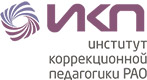 Сценарий занятия для обучающихся с нарушениями зрения по коррекционному курсу «Социально-бытовая ориентировка» в 5 классе на тему «Одежда и обувь. Назначение одежды. Сезонность одежды» Цель: формирование у обучающихся навыков использования одежды в соответствии с их назначением и сезоном.ЗадачиКоррекционно-образовательные:1. Формировать знания о назначении и сезонности одежды.2. Формировать навык подбора одежды в соответствии с назначением и сезонностью.3. Уточнять и расширять знания о видах одежды.Коррекционно-развивающие:1. Развивать высшие психические функции (логическое мышление при классификации объектов).2. Формировать навыки соотносительного анализа, группировки и классификации. 3. Обогащать и расширять словарный запас по теме.4. Развивать мелкую и общую моторику, координацию движений.5. Совершенствовать умение аргументировать свой ответ.Коррекционно-воспитательные:1. Воспитывать интерес к учебному предмету.2. Воспитывать ответственность и самостоятельность.3. Воспитывать аккуратность, чистоплотность и опрятность.Универсальные учебные действия (УУД)Познавательные УУД: овладение компенсаторными способами познавательной деятельности; формирование и развитие умения создавать обобщения, устанавливать аналогии, классифицировать, самостоятельно выбирать основания и критерии для классификации.Регулятивные УУД: развитие умения адекватно использовать сохранные анализаторы для формирования компенсаторных способов действия; формирование умения самостоятельно определять цели и задачи занятия; умение оценивать продукт своей деятельности по заданным и/или самостоятельно определенным критериям в соответствии с целью деятельности.Коммуникативные УУД: развитие умения задавать вопросы, необходимые для организации деятельности; адекватно использовать речевые средства для решения различных коммуникативных задач, строить монологические высказывания, владеть диалогической формой речи; корректно и аргументированно отстаивать свою точку зрения.Планируемые результатыЛичностные результаты: сформированность ответственного отношения к организации самостоятельной жизни, качественному выполнению социально-бытовой и социально-коммуникативной деятельности; поддержка учебной мотивации.Метапредметные результаты: умение обобщать, классифицировать, проводить аналогии; владение навыками использования компенсаторных способов действия в познавательной деятельности; способность оценивать продукт своей деятельности самостоятельно и по заданным критериям; умение задавать вопросы, необходимые для организации собственной деятельности и решать коммуникативные задачи с использованием речевых средств.Предметные результаты: знать различия одежды в соответствии с назначением и сезонностью; уметь подбирать одежду по сезону и назначению.ЭтапСлова учителяСлова обучающихсяМетодический комментарий1.ОрганизационныйПриветствие- Здравствуйте, ребята! - Вы готовы к занятию?- Здравствуйте!- Да, готовы!2.ОсновнойАктуализация знаний-Давайте вспомним, что мы проходили на прошлом занятии? (слайд 1-2-Правильно, мы с вами говорили об одежде. Какая бывает одежда?- Для чего мы носим одежду? (слайд 3)- Как мы ухаживаем за нашей одеждой? - Правильно, вы ответили верно.Введение в тему занятия-Молодцы. Все верно. Сегодня мы поговорим о назначении и сезонности одежды. (слайд 4)- Начнем с назначения одежды. Как вы думаете на какие группы мы можем разделить одежду? Как мы назовем одежду, которую мы носим на физкультуру / которую носим дома / которую носят на работе / которую надеваем на праздники?- Современная одежда очень разнообразна. По назначению ее делят на домашнюю, спортивную, рабочую, праздничную.(слайд 5)- Домашняя одежда используется в быту. Она должна быть красивой, комфортной, отвечать санитарно-гигиеническим требованиям.(слайд 6)- Спортивная одежда используется для занятий спортом. Она должна быть удобной для выполнения физических упражнений.(слайд 7)- Рабочая одежда служит для защиты одежды и тела человека от повреждений и загрязнения во время работы.(слайд 8)- Праздничная одежда служит для украшения человека и создания праздничного настроения. (слайд 9)- Теперь вы знаете на какие группы делят одежду по назначению. Подумайте и скажите, какую одежду мы наденем на пробежку? (слайд 10)- Какую одежду мы наденем на день рождение? (слайд 11)- В какой одежде мы спим? (слайд 12)- В какой одежде ходят полицейский, врач, пожарный? (слайд 13)Динамическая пауза (зрительная гимнастика)- Давайте дадим нашим глазам отдохнуть и сделаем зрительную гимнастику:1. Часто поморгайте, сильно зажмурьтесь. Повторяем 3 раза.2. Посмотрите влево -двигаем только глазами, голова неподвижна, а теперь вправо. Повторяем 5 раз.3. Смотрим сначала вниз, потом вверх. Голова неподвижна. Повторяем 5 раз.Динамическая пауза для слепых обучающихся (активная физкультминутка).(слайд 14)- Далее мы поговорим о сезонности одежды. Как вы думаете, как будет называться одежда разных сезонов? Как мы назовем одежду, которую носим летом/ зимой? - А как назовем одежду, которую носим весной или осенью? - Зимой мы носим зимнюю одежду. Летом - летнюю одежду. Одежду, которую мы носим весной и осенью называют демисезонной, т.е эту одежду мы носим между летом и зимой. (слайд 15)- Сейчас мы сыграем в игру «Оденем куклу». Перед вами разные куклы и одежда. Обучающимся, предлагается кукла (мужчина, женщина, ребенок) и одежда для разных сезонов.– Выберите из предложенных предметов одежды те, которые вы надели бы, зимой/весной/осенью/летом. (слайд 16)Динамическая пауза (активная физкультминутка)А сейчас все по порядкуВстанем дружно на зарядку. (Встают, руки на поясе).Руки в стороны – согнули, (Выполняют данные движения).Вверх подняли – помахали.Спрятали за спину их,Оглянулись:Через правое плечоЧерез левое еще.Дружно присели –Пяточки задели.На носочки поднялись. Опустили руки вниз (педагог осуществляет индивидуальный показ упражнений слепым обучающимся).(слайд 17)- Ребята, подумайте и скажите, чем у нас отличается зимняя одежда от летней? - Верно. Зимняя одежда сделана из плотных теплых тканей. Например, шерсть, флис, вязаный трикотаж, ткань лапша, футер, кашемир, букле, джерси, фланель, твид (дети знакомятся с отрезами данных тканей).- Летняя одежда изготавливается из легких тканей. Таких как батист, вискоза, сатин, ситец, шифон, атлас, плательная ткань, шелк, лён (дети знакомятся с отрезами данных тканей).- Назовите какую летнюю одежду вы знаете? - Какую зимнюю одежду вы знаете?- На прошлом уроке мы проходили виды одежды и уход за одеждой. - Верхняя, нижняя/ мужская, женская.- Чтобы согреться / выглядеть красивыми. - Стираем, гладим, аккуратно складываем. - Спортивная одежда. - Домашняя одежда.- Рабочая одежда. - Праздничная одежда.- Спортивную одежду.- Праздничную одежду.- В домашней одежде.- В рабочей одежде.- Летняя / зимняя.- Весенняя / осенняя.- Зимняя - теплая, летняя – легкая.- Шорты, майка, футболка, юбка, кепка, панама.- Куртка, шуба, штаны, свитер, перчатки, носки.БеседаПрогнозирование темы и целей урока.Дидактическая игра3.ЗаключительныйПроверка качества усвоения знаний- Давайте вспомним, что мы сегодня прошли с вами. Какую одежду выделяют по назначению? Приведите примеры - Какую одежду выделяют по сезонности? Приведите примеры.(слайд 18)- Сейчас я прочту несколько выражений, а вы скажите верные они или нет:1. На занятия спортом мы надеваем праздничную одежду. 2. Летом мы носим теплую одежду из плотных тканей.3. Дома мы носим домашнюю одежду. 4. Зимой мы надеваем шубу, шарф, свитер. Рефлексия- Ребята, вы сегодня узнали что-то новое? Было ли вам интересно?(слайд 19)Домашнее задание:1. Посмотрите дома из какой ткани сделана ваша одежда (спортивный костюм, куртка, майка, рубашка, пижама и т.п.) - Спортивную, домашнюю, рабочую, праздничную.- Летнюю (шорты), зимнюю (варежки), демисезонную (плащ).- Неправильно, спортивную.- Нет, летом мы носим легкую одежду.- Да, верно.- Да, мы узнали много нового. Нам было интересно.